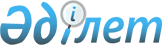 О внесении изменений и дополнений в распоряжение Президента Республики Казахстан от 19 февраля 2002 года N 303Распоряжение Президента Республики Казахстан от 11 апреля 2003 года N 374      1. Внести в распоряжение Президента Республики Казахстан от 19 февраля 2002 года N 303 "Об образовании Совета по правовой политике при Президенте Республики Казахстан" (САПП Республики Казахстан, 2002 г., N 6, ст. 44; N 39, ст. 396) следующие изменения и дополнения: 

      1) пункт 3 дополнить подпунктом 3) следующего содержания: "образовать межведомственную комиссию по вопросам борьбы с правонарушениями и преступностью на правах консультативно-совещательного органа при Правительстве Республики Казахстан"; 

      2) приложение 1, утвержденное вышеназванным распоряжением, изложить в следующей редакции: "Приложение 1       Утвержден         

распоряжением Президента  

Республики Казахстан    

от 19 февраля 2002 года N 303  Персональный состав 

Совета по правовой политике 

при Президенте Республики Казахстан Рогов                        - заместитель Руководителя 

Игорь Иванович                 Администрации Президента 

                               Республики Казахстан - заведующий 

                               Государственно-правовым отделом, 

                               председатель Совета Тусупбеков                   - Генеральный прокурор 

Рашид Толеутаевич              Республики Казахстан, 

                               заместитель председателя Совета       члены Совета: Айтмухамбетов                - директор института повышения 

Томас Калмухамбетович          квалификации судей и судебных 

                               работников Верховного Суда 

                               Республики Казахстан Ахпанов                      - начальник кафедры уголовного 

Арыстан Нукешевич              процесса Карагандинского 

                               юридического института МВД 

                               Республики Казахстан Булгакбаев                   - Председатель Агентства 

Болатбек Акылбаевич            финансовой полиции 

                               Республики Казахстан Джолдасбаева                 - депутат Сената Парламента 

Нурлыгаим Чалдановна           Республики Казахстан Дутбаев                      - Председатель Комитета 

Нартай Нуртаевич               национальной безопасности 

                               Республики Казахстан Егимбаева                    - заведующий Юридическим 

Жанна Дачеровна                отделом Канцелярии Премьер-Министра 

                               Республики Казахстан Жалыбин                      - председатель Комитета по 

Сергей Михайлович              законодательству и судебно-правовой 

                               реформе Мажилиса Парламента 

                               Республики Казахстан Жумабаев                     - председатель Комитета по 

Ермек Жианшинович              законодательству и судебно-правовой 

                               реформе Сената Парламента Республики 

                               Казахстан Жумабеков                    - Министр юстиции 

Оналсын Исламович              Республики Казахстан Кул-Мухаммед                 - Министр культуры, информации 

Мухтар Абрарулы                и общественного согласия 

                               Республики Казахстан Мукашев                      - член Комитета по законодательству 

Рахмет Желдыбаевич             и судебно-правовой реформе 

                               Мажилиса Парламента Республики 

                               Казахстан; Нарикбаев                    - ректор Казахского гуманитарно- 

Максут Султанович              юридического университета Сапарбаев                    - Председатель Агентства 

Бердибек Машбекович            таможенного контроля 

                               Республики Казахстан Сапаргалиев                  - главный научный сотрудник 

Гайрат Сапаргалиевич           института государства и права 

                               Казахского гуманитарно-юридического 

                               университета Сулейменов                   - Министр внутренних дел 

Каирбек Шошанович              Республики Казахстан Сулейменов                   - директор научно-исследовательского 

Майдан Контуарович             института частного права Казахского 

                               гуманитарно-юридического 

                               университета Турисбеков                   - Председатель Агентства 

Заутбек Каусбекович            Республики Казахстан по 

                               делам государственной службы";       3) приложение 2, утвержденное вышеназванным распоряжением, изложить в следующей редакции: "Приложение 2        Утверждено         

распоряжением Президента  

Республики Казахстан    

от 19 февраля 2002 года N 303  Положение 

о Совете по правовой политике при 

Президенте Республики Казахстан  1. Общие положения       1. Совет по правовой политике при Президенте Республики Казахстан (далее - Совет) является консультативно-совещательным органом при Президенте Республики Казахстан. 

      2. Совет в своей деятельности руководствуется Конституцией и законами Республики Казахстан, актами Президента Республики Казахстан, иными нормативными правовыми актами, а также настоящим Положением.  2. Основные задачи Совета       Основными задачами Совета являются: 

      1) координация работы государственных органов по реализации Концепции правовой политики Республики Казахстан; 

      2) разработка основных направлений развития правовой системы, обеспечение согласованности проводимой правовой политики с реформами в социально-экономической сфере и государственном строительстве; 

      3) определение стратегических задач, выработка рекомендаций и предложений по реализации государственной политики в области борьбы с преступностью; 

      4) разработка и внесение предложений по совершенствованию законодательства, контроля за выполнением государственными органами законодательных и иных нормативных правовых актов, определение концепции наиболее важных законопроектов; 

      5) информирование Президента Республики Казахстан о состоянии законности и правопорядка в стране.  3. Права Совета       Совет для реализации возложенных на него задач и выполнения своих функций имеет право в установленном порядке: 

      1) осуществлять контроль за реализацией Концепции правовой политики Республики Казахстан, координировать работу государственных органов по вопросам нормотворческой и правоприменительной деятельности в этой сфере; 

      2) разрабатывать рекомендации и предложения по: 

      совершенствованию законодательства; 

      усилению контроля за выполнением государственными органами законодательных и иных нормативных правовых актов; 

      ответственности руководителей и иных должностных лиц правоохранительных и иных государственных органов, не обеспечивших исполнение законов и иных нормативных правовых актов Республики Казахстан; 

      3) рассматривать подготовленные государственными органами, неправительственными организациями и научными коллективами проекты нормативных правовых актов; 

      4) участвовать в рассмотрении вопросов международного правового сотрудничества; 

      5) привлекать при необходимости для анализа и изучения проблем нормотворчества и правоприменения специалистов государственных органов и организаций, образовывать рабочие группы для разработки проектов наиболее важных нормативных правовых актов; 

      6) запрашивать информацию от государственных органов и организаций; 

      7) рассматривать актуальные вопросы деятельности правоохранительных и иных государственных органов, связанной с защитой прав, свобод и законных интересов граждан, правопорядка, охраняемых законом интересов общества и государства от преступных посягательств и предупреждением правонарушений; 

      8) осуществлять иные полномочия в соответствии с законодательством Республики Казахстан.  4. Организация работы Совета       Руководство Советом осуществляет его председатель. Персональный состав Совета утверждается Президентом Республики Казахстан. Члены Совета участвуют в заседаниях без права замены. 

      Заседания Совета проводятся по мере необходимости, но не реже одного раза в квартал при наличии не менее половины его членов. Работа Совета осуществляется на основе текущих и перспективных планов. 

      Решения по каждому вопросу повестки дня заседания принимаются открытым голосованием и считаются принятыми, если за них подано большинство голосов от общего числа членов Совета, участвующих в заседании. В случае равенства голосов принятым считается решение, за которое проголосовал председатель. 

      Решения Совета оформляются протоколами, подписываемыми председателем, которые рассылаются в заинтересованные государственные органы и организации. 

      При необходимости решения Совета могут быть реализованы путем инициирования издания актов Президента, Правительства, Премьер-Министра, центральных исполнительных и иных государственных органов Республики Казахстан. 

      Рабочим органом Совета является Государственно-правовой отдел Администрации Президента Республики Казахстан, который готовит протоколы и другие необходимые материалы к заседаниям Совета и в установленном порядке обеспечивает контроль за исполнением принятых Советом решений.".       Президент 

      Республики Казахстан 
					© 2012. РГП на ПХВ «Институт законодательства и правовой информации Республики Казахстан» Министерства юстиции Республики Казахстан
				